Сумська міська радаВиконавчий комітетРІШЕННЯЗ метою забезпечення якості та безпеки надання послуг, підтримання в належному технічному стані автотранспортного парку та розглянувши звернення виконавця послуг з перевезення пасажирів ТОВ «Престиж Лайн» щодо встановлення тарифу на послуги з перевезення пасажирів на автобусних маршрутах загального користування, що працюють у звичайному режимі № 13 «Тепличний – вул. Героїв Крут»,  № 55 «Роменська – вул. Героїв Крут» та № 53 «Добровільна – Аеропорт», відповідно до наказу Міністерства транспорту та зв’язку України від 17.11.2009 року № 1175 «Про затвердження Методики розрахунку тарифів на послуги пасажирського автомобільного транспорту», Закону України «Про автомобільний транспорт», керуючись підпунктом 2 пункту «а» статті 28, частиною першою статті 52 Закону України «Про місцеве самоврядування в Україні», виконавчий комітет Сумської міської ради ВИРІШИВ:Встановити тарифи на послуги з перевезення пасажирів на автобусних маршрутах загального користування, що працюють у звичайному режимі № 13 «Тепличний – вул. Героїв Крут»,  № 55 «Роменська – вул. Героїв Крут» та № 53 «Добровільна – Аеропорт» у наступному розмірі: вартість одного пасажироперевезення - 5 грн.Рішення виконавчого комітету від 16.05.2017 № 259  «Про тарифи на послуги з перевезення пасажирів на автобусних маршрутах загального користування, що працюють у звичайному режимі ТОВ «Престиж Лайн» вважати таким, що втратило чинність.	3.       Рішення набуває чинності з моменту оприлюднення.ТОВ «Престиж лайн»., тел. (0542) 615-000Розіслати: Баранову А.В., Яковенку С.В., ТОВ «Престиж Лайн»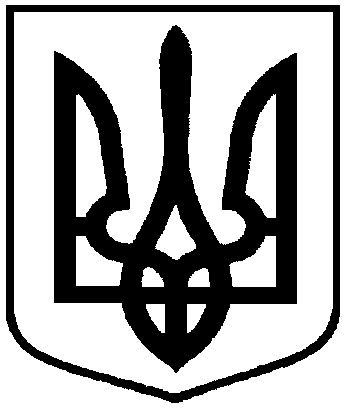 Проект оприлюднено                          	«____» ________ від             2017 № Про тарифи на послуги з перевезення пасажирів на автобусних маршрутах загального користування, що працюють у звичайному режимі ТОВ «Престиж Лайн»Міський голова О.М. Лисенко